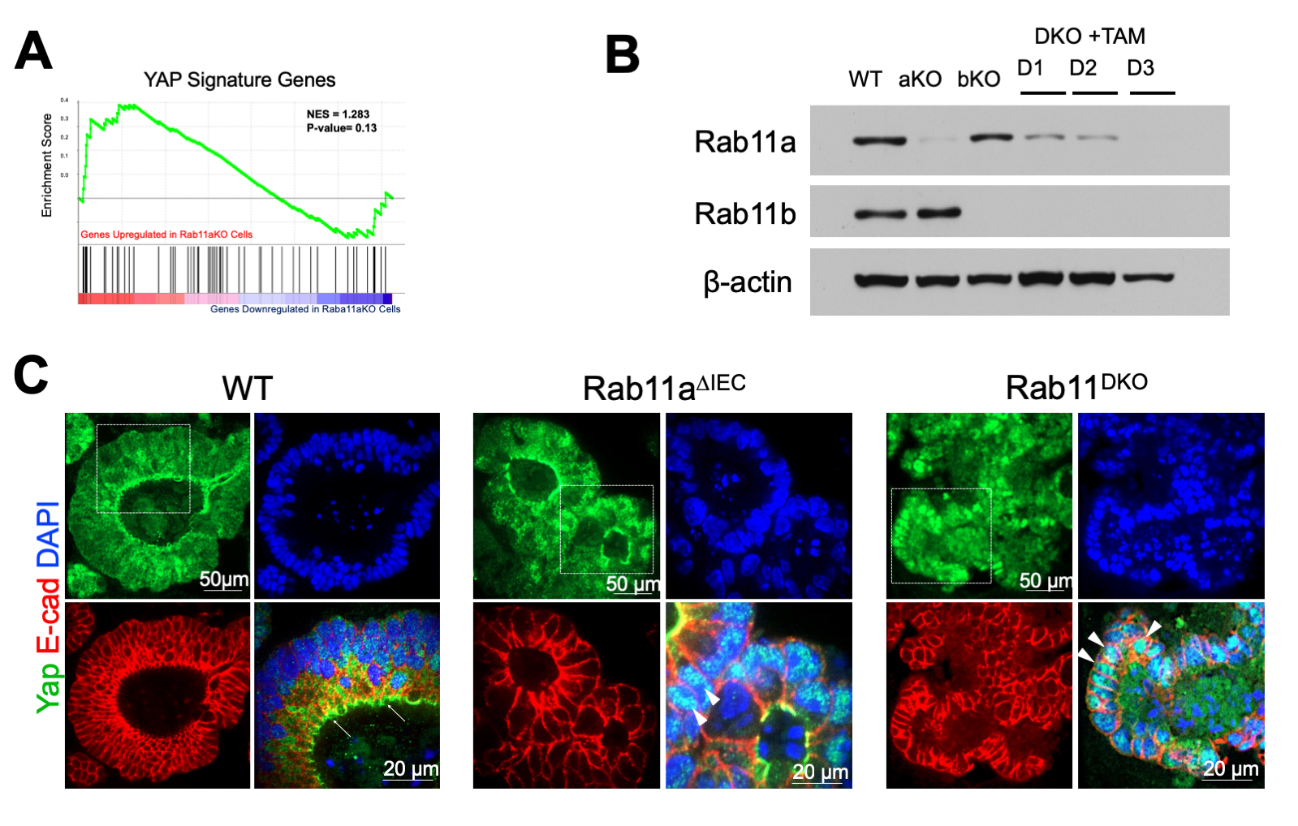 Suppl. Fig. 4. Induced deletion of Rab11 causes Yap nuclear accumulation.(A) GSEA analysis shows borderline, but non-significant, statistical significance in enrichment of Yap signature genes upon induced Rab11a deletion in IECs. p=0.13.(B) Western blots for Rab11a and Rab11b show tamoxifen-induced deletion of Rab11a from Rab11aFL/FL;Vil-CreER and Rab11aFL/FL;Vil-CreER; Rab11b-/- (DKO) mice. Note 2 days after tamoxifen injection, there was residual Rab11a proteins. (C) Enteroids cultured from WT, Rab11aFL/FL;Vil-CreER and Rab11aFL/FL;Vil-CreER; Rab11b-/- (DKO) mice were treated with 4-OHT to delete Rab11a. Co-staining for Yap and E-Cad shows nuclear Yap accumulations in Rab11a and double KO cells (arrows).